ESTA SEMANA SE ENVIARÁ LA PLANTILLA DE CORRECIÓN  EL MIÉRCOLES 29 DE ABRIL, PUES EL 30 ABRIL Y 1 DE MAYO SON NO LECTIVOS.LOS ALUMNOS TENDRÁN HASTA EL DOMINGO 3 DE MAYO PARA ENVIAR LAS TAREAS SOLICITADAS EN ESA PLANTILLA.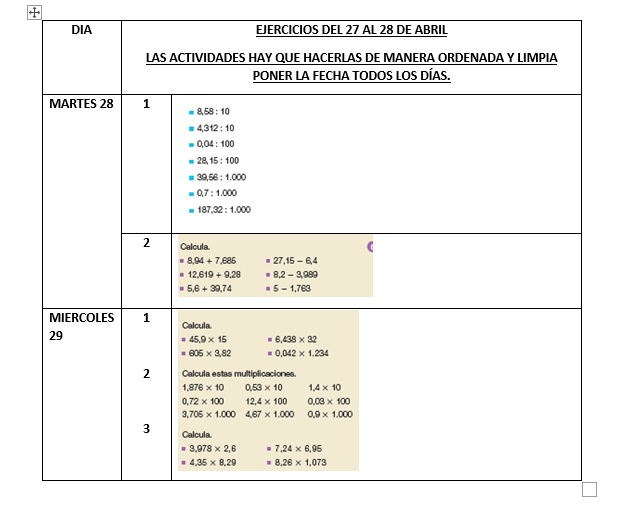 ÁREATAREASLENGUARecomendar un libro de lectura que te haya gustado. Instrucciones en el documento adjunto.Repaso acumulativo del libro de lengua. Página 184.MATEMÁTICASDocente MaribelVer ejercicios en la tabla de abajo.Docente RosaEsta semana vamos a hacer un repaso de las medidas de volumen y capacidad haciendo las actividades 6 y 7 de la página 154. CIENCIASSociales  naturalesTema 8 de CCSS:Hacer la portada del tema 8.Libro página 137. Leer y responder de forma oral.Libro páginas 138 y 139. Lectura y estudio de ambas páginas.Hacer un esquema de ambas páginas.INGLÉSPágina 49 student´s book. Actividad 1 y 2 (lectura y comprensión).Ficha (documento adjunto) PLÁSTICATerminar la manualidad del cartón de huevos.MÚSICAVer vídeo para hacer la ficha(vídeo pasado por whatssap)Hacer la ficha(documento adjunto)Hacer uso de la “Guía de música 6º” para completar los ejercicios(documento adjunto) EDUCACIÓNFÍSICAJuego “Viajamos desde casa”. Entramos en el enlace: http://view.genial.ly/5e84ae28d5aa510e32989714/game-breakout-viajamos-sin-salir-de-casaRELIGIÓNTAREA QUINCENALRealización de un puzzle.(documento adjunto)Tarea voluntaria.(documento adjunto)VALORESFRANCÉSEsta semana no se realizará ninguna actividad nueva de esta asignatura, el jueves es festivo y es el día que se imparte esta materia. Repasamos y seguimos practicando la canción “On écrit sur les murs”CIUDADANÍACULTURADIGITAL.